Leadership and ManagementLeadership is a process that is similar to management in many ways. Leadershipinvolves influence, as does management. Leadership entails workingwith people, which management entails as well. Leadership is concernedwith effective goal accomplishment, and so is management. In general, manyof the functions of management are activities that are consistent with thedefinition of leadership we set forth at the beginning of this chapter.But leadership is also different from management. Whereas the study ofleadership can be traced back to Aristotle, management emerged around theturn of the 20th century with the advent of our industrialized society. Managementwas created as a way to reduce chaos in organizations, to makethem run more effectively and efficiently. The primary functions of management,as first identified by Fayol (1916), were planning, organizing, staffing,and controlling. These functions are still representative of the field of managementtoday.In a book that compared the functions of management with the functions ofleadership, Kotter (1990) argued that the functions of the two are quite dissimilar(Figure 1.2). The overriding function of management is to provideorder and consistency to organizations, whereas the primary function ofleadership is to produce change and movement. Management is about seekingorder and stability; leadership is about seeking adaptive and constructivechange.As illustrated in Figure 1.2, the major activities of management are playedout differently than the activities of leadership. Although they are differentin scope, Kotter (1990, pp. 7–8) contended that both management and leadershipare essential if an organization is to prosper. For example, if an organizationhas strong management without leadership, the outcome can bestifling and bureaucratic. Conversely, if an organization has strong leadershipwithout management, the outcome can be meaningless or misdirectedchange for change’s sake. To be effective, organizations need to nourish bothcompetent management and skilled leadership.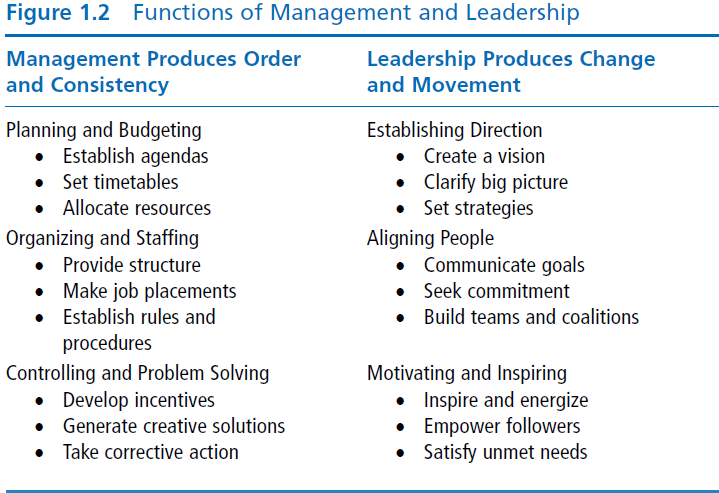 Many scholars, in addition to Kotter (1990), argue that leadership and managementare distinct constructs. For example, Bennis and Nanus (1985)maintained that there is a significant difference between the two. To managemeans to accomplish activities and master routines, whereas to lead means toinfluence others and create visions for change. Bennis and Nanus made thedistinction very clear in their frequently quoted sentence, “Managers arepeople who do things right and leaders are people who do the right thing”(p. 221).Rost (1991) has also been a proponent of distinguishing between leadershipand management. He contended that leadership is a multidirectional influencerelationship and management is a unidirectional authority relationship.Whereas leadership is concerned with the process of developing mutual purposes,management is directed toward coordinating activities in order to geta job done. Leaders and followers work together to create real change,whereas managers and subordinates join forces to sell goods and services(Rost, 1991, pp. 149–152).In a recent study, Simonet and Tett (2012) explored how leadership andmanagement are best conceptualized by having 43 experts identify the overlapand differences between leadership and management in regard to 63different competencies. They found a large number of competencies (22) descriptive of both leadership and management (e.g., productivity, customerfocus, professionalism, and goal setting), but they also found several uniquedescriptors for each. Specifically, they found leadership was distinguished bymotivating intrinsically, creative thinking, strategic planning, tolerance ofambiguity, and being able to read people, and management was distinguishedby rule orientation, short-term planning, motivating extrinsically, orderliness,safety concerns, and timeliness.Approaching the issue from a narrower viewpoint, Zaleznik (1977) went sofar as to argue that leaders and managers themselves are distinct, and thatthey are basically different types of people. He contended that managers arereactive and prefer to work with people to solve problems but do so with lowemotional involvement. They act to limit choices. Zaleznik suggested thatleaders, on the other hand, are emotionally active and involved. They seek toshape ideas instead of responding to them and act to expand the availableoptions to solve long-standing problems. Leaders change the way peoplethink about what is possible.Although there are clear differences between management and leadership,the two constructs overlap. When managers are involved in influencing agroup to meet its goals, they are involved in leadership. When leaders areinvolved in planning, organizing, staffing, and controlling, they are involvedin management. Both processes involve influencing a group of individualstoward goal attainment. For purposes of our discussion in this book, wefocus on the leadership process. In our examples and case studies, we treatthe roles of managers and leaders similarly and do not emphasize the differencesbetween them.